様式第25号(第22条関係)年　　月　　日　　　国分寺市長　殿申請者　住所　　　　　　　　　　　　　　氏名　　　　　　　　　　　　　　電話　　　(　　　)　　　　　　　します。　この申請書及び添付図書に記載の事項は、事実に相違ありません。　(注意)　１　(1)欄は、法人にあっては、その事務所の所在地を記入してください。　　　　　２　※印のある欄は、記入しないでください。道路位置指定変更廃止申請書法人にあっては、その事務所の所在地、名称及び代表者の氏名　建設基準法第42条第1項第5号の規定による道路の位置の指定変更廃止を次のとおり申請　代理人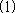 住所住所住所電話　　　(　　)　　　　代理人氏名氏名氏名(2)道路となる土地の地名及び地番道路となる土地の地名及び地番道路となる土地の地名及び地番国分寺市(3)　申請道路(3)　申請道路(3)　申請道路幅員m　(3)　申請道路(3)　申請道路(3)　申請道路延長m　(4)　備考(4)　備考(4)　備考(4)　備考※　受付欄※　受付欄